Child Care Acceptable Documentation Checklist*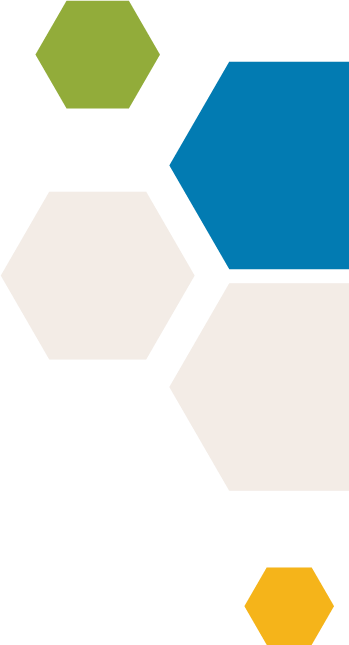 * A Workforce Solutions professional will contact you if additional documentation is needed.FAMILY ELIGIBILITY CRITERIAACCEPTABLE DOCUMENTATIONProvide one document from this list for each criterionResident of the Gulf Coast Workforce Development AreaCounties serviced: Austin, Brazoria, Chambers, Colorado, Fort Bend, Galveston, Harris, Liberty, Matagorda, Montgomery, Walker, Waller, and WhartonCurrent utility bill: electric, gas, water (address matches application)Cable bill (showing current address and matching application)Pay stub (if address is printed on stub and matches application)Rent receipt (showing current address)Lease agreementMortgage statement (if you purchased the home)Note: If you currently live with someone and cannot provide one of the documents above; have the person you live with provide a letter stating you live with them, a copy of one of the documents above, which has their name on it, and their contact informationSchool record (if address is printed on record and matches application)Section 8 Voucher or Public Housing Award letterHomelessness determinationPublic assistance/social service recordsChild’s Citizenship/Immigration StatusNew applicants:  Provide one of the documents for each child needing child care. Parents recertifying: Provide only for children you are requesting to add to child care.  A parent’s citizenship or immigration status is not required for eligibility.Citizenship:Birth certificateCurrent U.S. passportHospital record of birth (must be stamped by the hospital)Church or baptismal record (must have mother’s name)Public assistance/social service recordsLegal immigrant/Qualified Alien:Immigration form I-551 (“green card”)Immigration form I-94, stamped with applicable rule citation(s)Immigration form I-571 (Refugee Travel Document)Order from immigration judgeCuban/Haitian passport showing 501(e)USCIS petition and supporting documentsChild’s Age (Under 13 or under 19, if disabled)New applicants:  Provide one of the documents for each child needing child care. Parents recertifying: Provide only for children you are requesting to add to child care.  Birth certificateCurrent U.S. passportHospital record of birthChurch or baptismal recordPublic assistance/social service recordsSchool recordsSchool identification cardNative American tribal documentAdoption papers or recordsChild support paternity recordsDivorce or court custody decreeChild’s DisabilitySupplemental Security Income (SSI) benefit statementDARS (Early Childhood Intervention (ECI) program contactHead Start contact that identifies the child as having a disabilityPublic school special education services, including PPCD contactStatement or letter from qualified clinicianFamily IncomeParents must be working and/or attending school; or a combination of both for a minimum of 25 hours per week, if in a single parent household, or for 50 hours per week if in a two-parent household.Provide documentation of all income sources for each household member and documentation of Education/Training, as needed. Pay stubs (All stubs from the last three (3) months/13 weeks)Employment/income verification form Homelessness determinationWorkers Compensation documentation/statementSSDI statementRetirement/pension statementQuarterly estimated tax for self-employed persons (Schedule C)Self-employment verification formFamily or business financial recordsAward letter from Veterans AffairsBank statementCompensation award letterIRS form 1099-DIV for dividends or 1099-INT for interestIRS form 1040 Schedule D for capital gainsEducation or TrainingIf attending college or community college, provide documentation showing your current semester hours AND an unofficial transcript showing your cumulative total hours.Transcript from education/training providerStatement from education/training providerTuition statement with semester hoursAdmissions letterOther official document from an education/training provider indicating current enrollment